Finance Officer-Admin-Payment Voucher ApprovalOverviewThe finance and accounts approver user use the purchase module for purchase related activities. Payment Voucher ApprovalFinance and Accounts user can follow these steps to approve payment voucher:Login to Campuslabs ERP using your credentials.Select “Finance Officer-Admin” role.Click on “My Vouchers” from left menu pane.The requests will be shown with “Forwared/Requested” status in the Inbox.Open the request by double clicking on it.User can check payment details in the mail (Figure-Payment Details).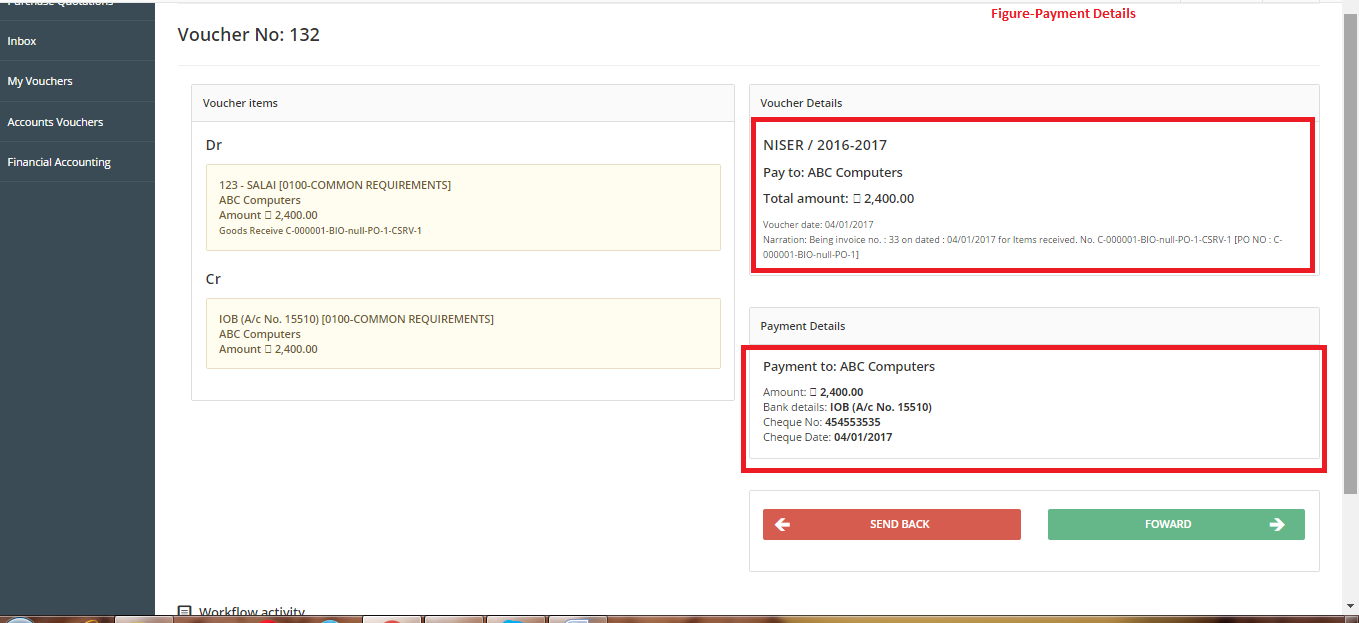 Click on “Forward” button (Figure-Payment Voucher Approval).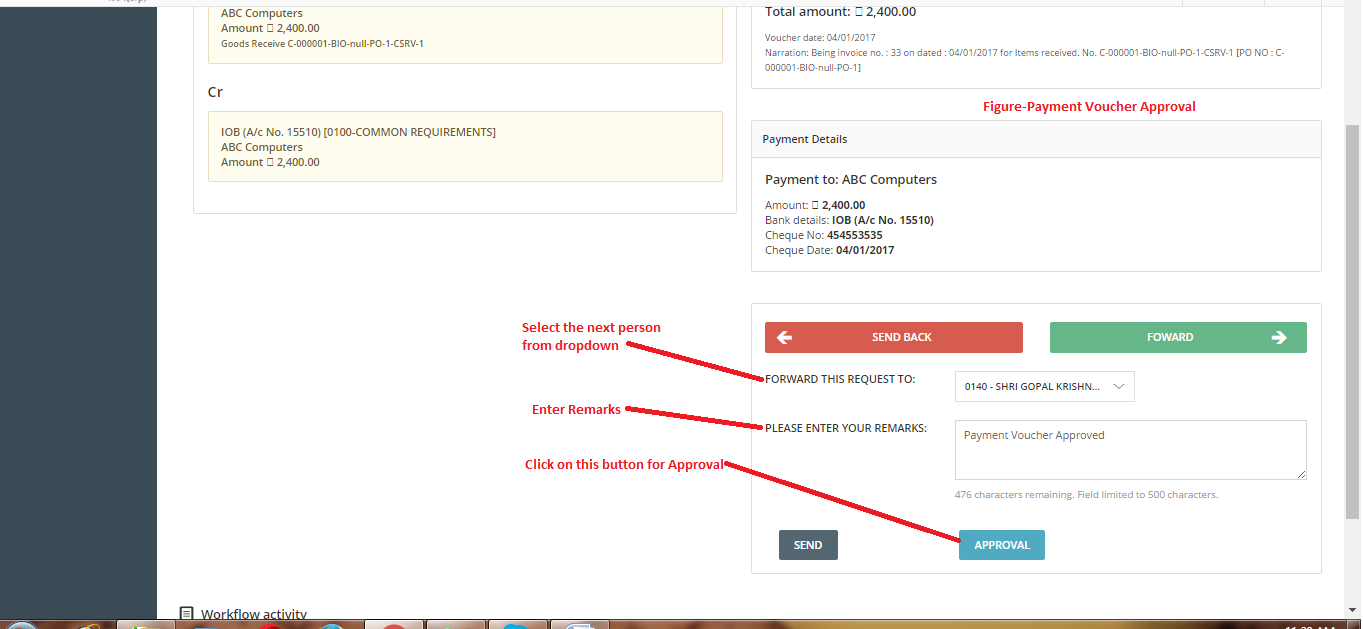 Select value from “Forward this request to”dropdown.Enter Remarks.Click on “Approval” button.The Payment Voucher will be approved and forwarded to next person.